TRƯỜNG THCS KHƯƠNG ĐÌNH                 ĐỀ KIỂM TRA GIỮA HỌC KÌ II                                                                 Năm học 2021 - 2021ĐỀ 02                                                               Môn: Toán 7                                                                                    Thời gian làm bài: 90 phútPHẦN I: TRẮC NGHIỆM (2điểm).(Chọn chữ cái trước câu trả lời đúng nhất.)Khi cân 20 bạn HS lớp 7A người ta ghi lại khối lượng mỗi bạn như sau (tính tròn kg)(Dùng số liệu trên để trả lời câu 1 và câu 2)Câu 1. Số các giá trị khác nhau của dấu hiêu là20.   			B. 5.				C. 11.				D. 1.Câu 2. Có bao nhiêu học sinh có cân nặng từ 32kg trở lên?1.				B. 2.				C. 4.				D. 3.Câu 3. Trong các biểu thức sau, biểu thức nào là đơn thức?A. 			B. (- 2xy2)z			C. – 5x + 1			D. Câu 4. Tổng của ba đơn thức là:-3x2y.			B. 27xy2.			C. 3xy2.			D. -3xy2.Câu 5. Bậc của đơn thức là9.				B. 10.				C. 6.				D. 5Câu 6. Đơn thức nào sau đây đồng dạng với đơn thức –3x2y3?-3x3y2.			B. 3(xy)2.  			C. -xy3.			D. x2y3.Câu 7. Tam giác MNP cân tại P có  khi đó số đo của góc P bằng800. 			B. 1000.			C. 500.			D. 1300.Câu 8. Cho ABC vuông tại A, có cạnh AB = 4cm và AC = 3cm. Độ dài cạnh BC bằngA. 7cm.			B. 49cm.			C. 5cm.			D. 1cm.PHẦN II: TỰ LUẬN (8 điểm).Bài 1 (2,5điểm). Thời gian vẽ một bức tranh (tính theo phút) của học sinh lớp  được cô giáo dạy Mĩ thuật ghi lại như sau:Dấu hiệu điều tra ở đây là gì? Lớp 7A có bao nhiêu học sinh?Hãy lập bảng “tần số” và tìm mốt của dấu hiệu?Trung bình mỗi học sinh cần bao nhiêu phút để giải vẽ một bức tranh (làm tròn đến hàng đơn vị)?Bài 2 (2 điểm). Cho hai đơn thức:  và a) Tính giá trị của đơn thức M tại b) Xác định phần hệ số, phần biến và tìm bậc của đơn thức M.c) Thu gọn đơn thức N.Bài 3 (3,0 điểm). Cho tam giác ABC vuông tại A, phân giác BD. Từ D kẻ DH vuông góc với BC. Chứng minh ABD =  HBD.Chứng minh tam giác ABH cân.Gọi K là giao điểm của hai đường thẳng DH và AB. Chứng minh AH song song với CK.Bài 4. (0,5 điểm). Tìm giá trị nhỏ nhất của biểu thức ĐÁP ÁN ĐỀ KIỂM TRA GIỮA KÌ II - TOÁN 7Đề 2I.TRẮC NGHIỆM: (2 điểm) Mỗi câu đúng được 0,25 điểmTỰ LUẬN (8,0 điểm)Chú ý: HS có cách giải khác nhưng hợp lý thì vẫn ghi điểm tối đa cho từng câu.MA TRẬN ĐỀ KIỂM TRA HỌC KÌ IIMÔN TOÁN – LỚP 7Cân nặng (x)2830313235Tần số (n)141113N = 20354038424240404245383840383530424235404035403942423840424540Câu 12345678Đáp ánBCBDBDACBàiNội dungĐiểm1(2,5đ)a. Dấu hiệu là: “ Thời gian vẽ một bức trang học sinh lớp 7A”.Lớp 7A có 30 học sinh.0,5 điểm0,5 điểm1(2,5đ)b. Bảng “tần số”Mốt của giá trị là 400,5 điểm0,25 điểm1(2,5đ)c. Trung bình mỗi HS cần số thời gian để giải bài toán làX= =  39,5 (phút)0,5 điểm0,25 điểm2(2đ)Thay  vào đơn thức M, ta có: M = 5.12.(-1)3      = - 5Vậy giá trị của đơn thức M = -5 khi . 0,25 điểm0,25 điểm0,25 điểm2(2đ)- Có hệ số là: 5.- Có phần biến: x2y3. - Có bậc là: 50,25 điểm0,25 điểm0,25 điểm2(2đ)Thu gọn đơn thức 0,25 điểm0,25 điểm3(3đ)Vẽ đúng hình và ghi giả thuyết - kết luận đúng.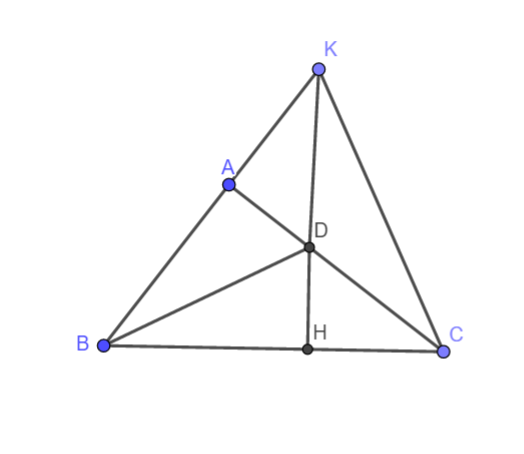 0,5 điểm3(3đ)Chứng minh: ABD = HBD.Vì BD là tia phân của góc ABC nên (cạnh huyền – góc nhọn)Vậy 0,5 điểm0,5 điểm3(3đ)Chứng minh: ABH cân.Vì (cmt) (hai cạnh tương  ứng).Xét  có AB = BE.Suy ra  là tam giác cân tại B.0,5 điểm0,5 điểm3(3đ)Chứng minh AH//CK.Ta có  là tam giác cân (cmt)(*)(2 cạnh tương ứng) cân tại B    (*)HS chứng minh (c - g - c)(2 cạnh tương ứng) cân tại B    (**)Từ (*) và (**) suy ra Mà và là hai góc đồng vịNên AH // CK (dấu hiệu nhận biết hai đường thẳng song song).0,25 điểm0,25 điểm4(0,5đ)E đạt GTNNđạt GTLN Vì nên đạt GTLNlà số nguyên dương lớn nhất0,25 điểm0,25 điểm            Cấp     độ  Chủ đềNhận biếtNhận biếtNhận biếtThông hiểuThông hiểuVận dụngVận dụngVận dụngVận dụngTổng            Cấp     độ  Chủ đềNhận biếtNhận biếtNhận biếtThông hiểuThông hiểuCấp độ thấpCấp độ thấpCấp độ caoCấp độ caoTổng            Cấp     độ  Chủ đềTNKQTLTLTNKQTLTNKQTLTNKQTLTổng1. Thống kê.-Nhận biết dấu hiệu, mốt của dấu hiệu-Nhận biết dấu hiệu, mốt của dấu hiệu-Nhận biết dấu hiệu, mốt của dấu hiệu-Biết tìm số TBC của dấu hiệu-Biết tìm tần số của một dấu hiệu-Biết tìm số TBC của dấu hiệu-Biết tìm tần số của một dấu hiệu-Lập được bảng tần số từ bảng số liệu thống kê.- Từ bảng tần số biết nhận xét các giá trị của dấu hiệu.-Lập được bảng tần số từ bảng số liệu thống kê.- Từ bảng tần số biết nhận xét các giá trị của dấu hiệu.Số câu1111115Số điểm0,25110,2510,53Tỉ lệ %2,5%10%10%2,5%10%5%30%2. Đơn thức.- Nhận biết đơn thức, đơn thức đồng dạng.Nhận biết được bậc của đơn thức thu gọn. - Nhận biết đơn thức, đơn thức đồng dạng.Nhận biết được bậc của đơn thức thu gọn. - Nhận biết đơn thức, đơn thức đồng dạng.Nhận biết được bậc của đơn thức thu gọn. - Biết tính giá trị của biểu thức tại giá trị cho trước của biến.- Biết tính giá trị của biểu thức tại giá trị cho trước của biến.- Thu gọn đa thức.- Cộng, trừ hai đơn thức đồng dạng- Tìm tích hai đơn thức.- Thu gọn đa thức.- Cộng, trừ hai đơn thức đồng dạng- Tìm tích hai đơn thức.Số câu211111118Số điểm0,50,750,750,250,750,250,50,53,5Tỉ lệ %5%7,5%7,5%2,5%7,5%2,5%5%5%35%3. Tam giác - Tam giác cân, tam giác đều.- Định lí Pitago. - Các trường hợp bằng nhau của tam giác vuông.- Biết Vẽ hình, viết GT - KL.-Nhận biết một tam giác là tam giác cân, tam giác đều.- Biết Vẽ hình, viết GT - KL.-Nhận biết một tam giác là tam giác cân, tam giác đều.- Biết Vẽ hình, viết GT - KL.-Nhận biết một tam giác là tam giác cân, tam giác đều.- Xác định độ dài 1 cạnh của tam giác vuông- Chứng minh các đoạn thẳng bằng nhau, góc bằng nhau…- Tính được số đo góc của tam giác cân, tam giác đều.- Xác định độ dài 1 cạnh của tam giác vuông- Chứng minh các đoạn thẳng bằng nhau, góc bằng nhau…- Tính được số đo góc của tam giác cân, tam giác đều.Vận dụng linh hoạt, sáng tạo để chứng minh hai đoạn thẳng bằng nhau, tính độ dài đoạn thẳng, tính số đo góc. Vận dụng linh hoạt, sáng tạo để chứng minh hai đoạn thẳng bằng nhau, tính độ dài đoạn thẳng, tính số đo góc. Số câu12114Số điểm0,50,2520,250,53,5Tỉ lệ %5%2,5%20%2,5%5%35%Tổng số câuSố điểmTỉ lệ5330%5330%5330%7550%7550%3110%3110%2110%2110%1710100%